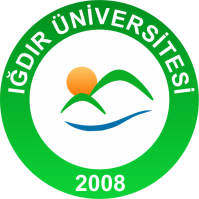 1T.CIĞDIR ÜNİVERSİTESİİŞ AKIŞ ŞEMASIT.CIĞDIR ÜNİVERSİTESİİŞ AKIŞ ŞEMASIT.CIĞDIR ÜNİVERSİTESİİŞ AKIŞ ŞEMASIT.CIĞDIR ÜNİVERSİTESİİŞ AKIŞ ŞEMASIBirim Adı	: Kütüphane ve Dokümantasyon Daire Başkanlığı                                     Form No: KDDB 13Faaliyet/Süreç: Basılı Kütüphaneler Arası Ödünç Alma-Verme (TÜBESS) Süreci İş Akış Şeması Sayfa Sayısı: 3Birim Adı	: Kütüphane ve Dokümantasyon Daire Başkanlığı                                     Form No: KDDB 13Faaliyet/Süreç: Basılı Kütüphaneler Arası Ödünç Alma-Verme (TÜBESS) Süreci İş Akış Şeması Sayfa Sayısı: 3Birim Adı	: Kütüphane ve Dokümantasyon Daire Başkanlığı                                     Form No: KDDB 13Faaliyet/Süreç: Basılı Kütüphaneler Arası Ödünç Alma-Verme (TÜBESS) Süreci İş Akış Şeması Sayfa Sayısı: 3Birim Adı	: Kütüphane ve Dokümantasyon Daire Başkanlığı                                     Form No: KDDB 13Faaliyet/Süreç: Basılı Kütüphaneler Arası Ödünç Alma-Verme (TÜBESS) Süreci İş Akış Şeması Sayfa Sayısı: 31.SÜREÇ GİRDİLERİ1.SÜREÇ GİRDİLERİ2.SÜREÇ ÇIKTILARITürkiye Belge Sağlama Sistemi2.SÜREÇ ÇIKTILARITürkiye Belge Sağlama Sistemi3.İLGİLİ KANUN MADDELERİTÜBESS Protokolü3.İLGİLİ KANUN MADDELERİTÜBESS Protokolü3.İLGİLİ KANUN MADDELERİTÜBESS Protokolü3.İLGİLİ KANUN MADDELERİTÜBESS Protokolü4.KULLANILAN DOKÜMANLARTübessle gelen Materyaller4.KULLANILAN DOKÜMANLARTübessle gelen Materyaller4.KULLANILAN DOKÜMANLARTübessle gelen Materyaller4.KULLANILAN DOKÜMANLARTübessle gelen Materyaller5.KULLANILAN KAYNAKLARMail Otomasyon5.KULLANILAN KAYNAKLARMail Otomasyon5.KULLANILAN KAYNAKLARMail Otomasyon5.KULLANILAN KAYNAKLARMail OtomasyonHAZIRLAYANKONTROL EDENKONTROL EDEN               ONAYLAYANRabia ErenlerKütüphaneciAbdil GÜZELŞube MüdürüAbdil GÜZELŞube Müdürüİbrahim KABALAKDaire Başkan V.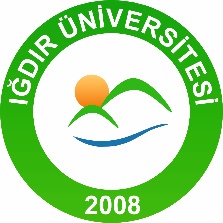 T.C.IĞDIR ÜNİVERSİTESİKÜTÜPHANE VE DOKÜMANTASYON DAİRE BAŞKANLIĞIKütüphaneler Arası Ödünç Alma-Verme (TÜBESS)* İŞ AKIŞ ŞEMASIT.C.IĞDIR ÜNİVERSİTESİKÜTÜPHANE VE DOKÜMANTASYON DAİRE BAŞKANLIĞIKütüphaneler Arası Ödünç Alma-Verme (TÜBESS)* İŞ AKIŞ ŞEMASIT.C.IĞDIR ÜNİVERSİTESİKÜTÜPHANE VE DOKÜMANTASYON DAİRE BAŞKANLIĞIKütüphaneler Arası Ödünç Alma-Verme (TÜBESS)* İŞ AKIŞ ŞEMASIT.C.IĞDIR ÜNİVERSİTESİKÜTÜPHANE VE DOKÜMANTASYON DAİRE BAŞKANLIĞIKütüphaneler Arası Ödünç Alma-Verme (TÜBESS)* İŞ AKIŞ ŞEMASIİŞ AKIŞIİŞ AKIŞISORUMLULARSORUMLULARTÜBESS SorumlusuKütüphaneciTÜBESS SorumlusuKütüphaneciTÜBESS SorumlusuKütüphaneciTÜBESS SorumlusuKütüphaneci             HAZIRLAYANKONTROL EDENKONTROL EDEN              ONAYLAYANRabia ErenlerKütüphaneciAbdil GÜZELŞube MüdürüAbdil GÜZELŞube Müdürüİbrahim KABALAKDaire Başkan V.22222